Муниципальное бюджетное дошкольное образовательное учреждение д/с «Светлячок Смоленского района Смоленской области(нетрадиционная техника рисования)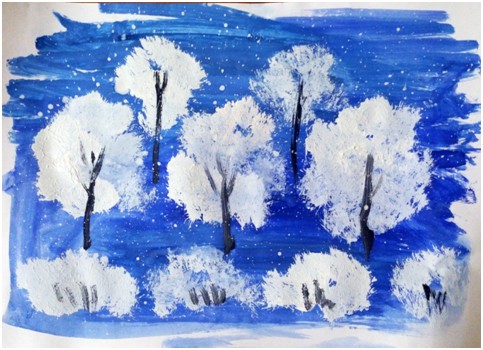 Выполнила воспитатель: Малашенкова В.В.2020 годЦель: закрепить навыки рисования нетрадиционным способом.Задачи: развивать мелкую моторику рук, прививать любовь к творчеству, воспитывать аккуратность при выполнении задания.Воспитатель. Ну, что, ребятки, а давайте отправимся в путешествие в лес! Только на чем же мы поедем? Ответы детейВоспитатель. До леса ехать далеко, давайте поедем на поезде. (звучит музыка Е. Железновой «Поезд» дети собираются в «паровозик» и «едут» по группе под музыку) Воспитатель. Ребятки, посмотрите, паровоз привез нас в лес. Давайте сядем на полянку. ( дети усаживаются на ковер). Рассказ воспитателя о зиме. (просмотр слайдов)(слайд №1) - Посмотрите, как  красиво в зимнем лесу(слайд №2) - На земле, на деревьях лежит … (снег). Снег какой? (белый, холодный)(слайд №3)– Из снега можно лепить. Что можно слепить? (снеговика, горку)(слайд №4)– По снегу можно кататься на …(санках, лыжах)(слайд №5)- Смотрите, снова пошел снег. Ой, на мою ладонь снежинка села, большая, красивая (воображаемая ситуация). И на ваши ладошки опустились снежинки. Видите их. Давайте сдуем снежинки с ладошек. Дуйте легко, долго. Вот как хорошо зимой в лесу.Небо ярко-синее,Ели, сосны в инее,Снег сверкает под ногами.Ребята, посмотрите как красиво в зимнем лесу! А давайте запечатлим такую красоту, нарисуем настоящий зимний пейзаж, как настоящие художники. Вы помните, что такое пейзаж?Ответы детей.Воспитатель. Верно пейзаж – это изображение природы, мы с вами будем рисовать зимний лес. Посмотрите, я раздам вам листы бумаги, сейчас мы с вами превратимся в волшебников… и будем рисовать пальчиками и губкой хотите?  А как вы думаете, что нам необходимо для того чтобы рисовать?Ответы детейВоспитатель. Конечно же, нам нужны краски и губки, а как вы думаете, какого цвета краска нам нужна. Ответы детей.Воспитатель. А почему, аргументируйте свой ответ.Ответы детей.Воспитатель. Итак, мы с вами сегодня будем не просто рисовать, мы будем наносить на лист отпечаток или оттиск губкой. Сначала мы нарисуем ствол дерева пальчиком, затем опустим губку в краску и нанесём её на бумагу, сделав крону из оттисков губки.Приступаем к работе.Воспитатель. Молодцы! итак, все поняли как мы будем рисовать деревья? Если вы хотите нарисовать несколько деревьев -2 или 3, тогда вы делаете несколько отпечатков. Готовы? Тогда приступайте к работе. Звучит музыка Вивальди, дети рисуют оттисками.Молодцы! Рисовали, рисовали, наши пальчики устали, мы немножко отдохнем и рисовать опять начнем.Выходите на коврик, мы с вами прогуляемся по лесной полянке.Игра «Ветер дует нам в лицо»Ветер дует нам в лицо Руки согнуты в локтях, дети машут руками на лицоНоги расставлены, руки подняты над головой наклоны вправо, влево Ветер все сильней-сильнейШ-шшшш, ветер тише, тише,тишеА снежинки ниже, ниже…Бах в сугроб.Глубокие наклоны вправо, влевоТемп замедляется, дети останавливаютсяПотрясти кистями рук постепенно дети приседают Присесть и опустить руки на полНу что, отдохнули, а давайте посмотрим на наши рисунки, они как раз подсохли за это время, садитесь на свои стульчики. Ребята посмотрите какие красивые снежные деревья у вас получились.Воспитатель. Молодцы, ребята, вы самые настоящие художники, как вы думаете, понравятся наши рисунки Зимушке-Зиме?Ответы детей.-Ой, ребята, вы слышите паровоз гудит, нам пора уже возвращаться в детский сад, наше путешествие в лесу подошло к концу:Лес дремучий до свиданья!Ты расти на радость людям!Мы дружить с тобою будем,Добрый лес, могущий лес!Полон сказок и чудес!Дети имитируют поезд, делают несколько кругов на ковре под музыку Е.Железновой.Итог: вам понравилось в лесу? Что понравилось? А давайте посмотрим на наши замечательные зимние рисунки, какой рисунок вам нравится, почему. Анализ работ детей.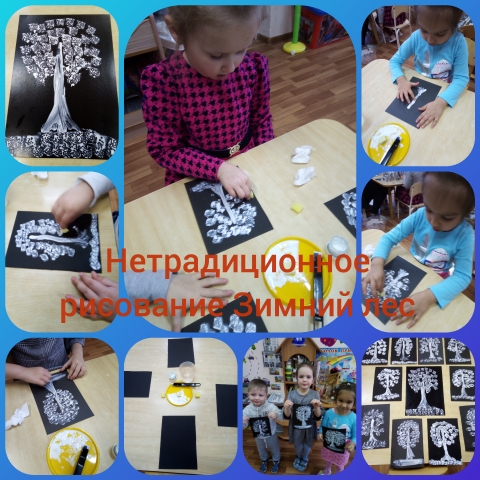 